CALENDARI EXERCICI 2019* Observacions: Els dies 19, 21, 26 i 28 de juny l’horari serà de 20,15 a 22,30 hores.ALEMANY A.1.AALEMANY A.1.AData d'inici:Dimecres, 27 de març de 2019Data fi:Divendres, 28 de juny de 2019Horari:Dilluns, dimecres i divendres de 20,15 a 22,15 horesAula:Aula 1 (Ronda nº 128)Total hores:75 hores Formador/a:Zeljko PiricLloc impartició:CENTRE VERSAILLES - Gran Passeig de Ronda, 128 (Lleida)@: comercial@cf-versailles.com / Telf. 973 24 80 41MARÇ - 2019MARÇ - 2019MARÇ - 2019MARÇ - 2019MARÇ - 2019MARÇ - 2019ABRIL - 2019ABRIL - 2019ABRIL - 2019ABRIL - 2019ABRIL - 2019ABRIL - 2019ABRIL - 2019DLLDMDCDJDVDSDLLDMDCDJDVDVDS12123455645678989101112121311121314151615161718191920181920212223222324252626272526272829302930MAIG - 2019MAIG - 2019MAIG - 2019MAIG - 2019MAIG - 2019MAIG - 2019JUNY - 2019JUNY - 2019JUNY - 2019JUNY - 2019JUNY - 2019JUNY - 2019JUNY - 2019DLLDMDCDJDVDSDLLDMDCDJDVDVDS1234167891011345677813141516171810111213141415202122232425171819 *2021 *21 *222728293031242526 *2728 *28 *29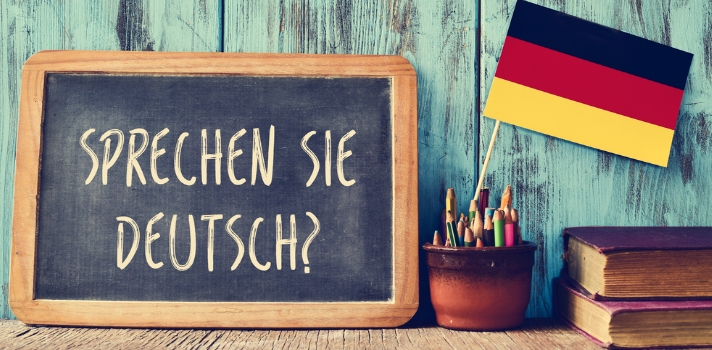 Dies lectiusDies festius i no lectiusDies festius i no lectius